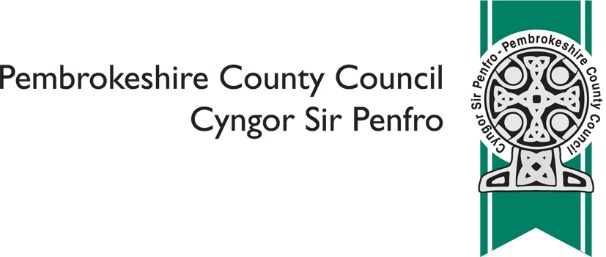 MYNEDIAD I WASANAETHAU YMGYNGHORI CAM UN - FFURFLEN YMATEB ABERGWAUN AC WDIG *Byddai oriau agor y Ganolfan Gwasanaethau i Gwsmeriaid/Canolfan Croeso yn cyd-fynd ag oriau agor y llyfrgell, heblaw am fore dydd Sadwrn, pan fyddai'r llyfrgell yn darparu'r gwasanaeth gwybodaeth. Cwestiwn 1. Nodwch i ba raddau rydych yn ystyried Opsiwn 1 arfaethedig Abergwaun ac Wdig yn dderbyniol neu'n annerbyniol (ticiwch un yn unig) Derbyniol	 Ddim y naill na'r llall	  Annerbyniol	 Ddim yn gwybod / ddim yn siŵr1a. Defnyddiwch y blwch hwn i wneud unrhyw sylwadau sydd gennych neu i gyflwyno unrhyw ddewisiadau amgen i Opsiwn 1 uchod Abergwaun ac Wdig NEYLANDCwestiwn 2. Nodwch i ba raddau rydych yn ystyried Opsiwn 1 arfaethedig Neyland yn dderbyniol neu'n annerbyniol (ticiwch un yn unig) Derbyniol	 Ddim y naill na'r llall	  Annerbyniol	 Ddim yn gwybod / ddim yn siŵrCwestiwn 3. Nodwch i ba raddau rydych yn ystyried Opsiwn 2 arfaethedig Neyland yn dderbyniol neu'n annerbyniol (ticiwch un yn unig) Derbyniol	 Ddim y naill na'r llall	  Annerbyniol	 Ddim yn gwybod / ddim yn siŵr3a. Defnyddiwch y blwch hwn i wneud unrhyw sylwadau sydd gennych neu i gyflwyno unrhyw ddewisiadau amgen i Opsiwn 1 a 2 uchod NeylandABERDAUGLEDDAU*Byddai oriau’r swyddfa dai a Chanolfan Gwasanaethau Cwsmeriaid yr un fath ag oriau’r llyfgell, heblaw am ar fore Sadwrn ac ar dydd Iau yn ystod gwyliau’r ysgol yn yr haf. Mae swyddogaeth wybodaeth yn cael ei darparu gan y llyfrgell yn barod.Cwestiwn 4. Nodwch i ba raddau rydych yn ystyried Opsiwn 1 arfaethedig Aberdaugleddau yn dderbyniol neu'n annerbyniol (ticiwch un yn unig) Derbyniol	 Ddim y naill na'r llall	  Annerbyniol	 Ddim yn gwybod / ddim yn siŵr4a. Defnyddiwch y blwch hwn i wneud unrhyw sylwadau sydd gennych neu i gyflwyno unrhyw ddewisiadau amgen i Opsiwn 1 uchod AberdaugleddauPENFROCwestiwn 5. Nodwch i ba raddau rydych yn ystyried Opsiwn 1 arfaethedig Penfro yn dderbyniol neu'n annerbyniol (ticiwch un yn unig) Derbyniol	 Ddim y naill na'r llall	  Annerbyniol	 Ddim yn gwybod / ddim yn siŵrCwestiwn 6. Nodwch i ba raddau rydych yn ystyried Opsiwn 2 arfaethedig Neyland yn dderbyniol neu'n annerbyniol (ticiwch un yn unig) Derbyniol	 Ddim y naill na'r llall	  Annerbyniol	 Ddim yn gwybod / ddim yn siŵr6a. Defnyddiwch y blwch hwn i wneud unrhyw sylwadau sydd gennych neu i gyflwyno unrhyw ddewisiadau amgen i Opsiwn 1 a 2 uchod PenfroAMDANOCH CHIA ydych yn ymateb fel (ticiwch bob un sy'n berthnasol) Unigolyn  Cynrychiolydd sefydliad neu fusnes (nodwch) ...............................................Arall (nodwch) .....................................................................................................................A ydych yn talu eich Treth Gyngor neu rent tai gydag arian parod yng Nghanolfan Gwasanaethau i Gwsmeriaid/Canolfan Croeso Abergwaun neu Lyfrgell a Chanolfan Gwasanaethau i Gwsmeriaid Neyland ar hyn bryd? (ticiwch un yn unig) Ydw			 Nac ydw			 Ddim yn gwybod / ddim yn siŵrOs ydych wedi nodi eich bod yn talu eich Treth Gyngor neu rent tai yn Abergwaun a Neyland, dywedwch wrthym a allech dalu mewn ffordd (h.y. dros y ffôn, ar-lein, drwy ddebyd uniongyrchol neu mewn Canolfan Gwasanaethau i Gwsmeriaid arall) (ticiwch un yn unig) Gallwn			 Na allwn			 Ddim yn gwybod / ddim yn siŵrI gael ragor o wybodaeth am pam bod angen i ni ofyn y cwestiynau canlynol, ewch i https://www.sir-benfro.gov.uk/cydraddoldeb/pam-rydym-yn-gofyn-cwestiynau-monitro-cy Beth yw eich rhyw? (ticiwch un yn unig) Gwryw            Benyw                  Gwell gennyf beidio â dweudBeth yw eich oedran? (ticiwch un yn unig) 16 oed neu'n iau			 25 – 64 oed			 75 oed neu'n hŷn		 17 – 24 oed			 65 – 74 oed			 Gwell gennyf beidio â dweudA yw eich gweithgareddau beunyddiol yn gyfyngedig oherwydd problem iechyd neu anabledd sydd wedi para, neu y disgwylir iddi/iddo bara, am o leiaf 12 mis? (ticiwch un yn unig) Ydyn                       Nac ydyn                 Gwell gennyf beidio â dweudA ydych yn darparu gofal rheolaidd, di-dâl, sylweddol i berthynas, ffrind neu gymydog nad yw'n gallu ymdopi gartref heb gymorth oherwydd salwch, oed neu anabledd? (ticiwch un yn unig) Ydw                       Nac ydw                 Gwell gennyf beidio â dweudDefnyddiwch y blwch hwn i ddweud wrthym am unrhyw nodweddion gwarchodedig eraill (e.e. ethnigrwydd, crefydd, ailbennu rhywedd, cyfeiriadedd rhywiol) yr hoffech eu datganAr ôl llenwi'r ffurflen, anfonwch hi drwy e-bost i surveys@pembrokeshire.gov.uk neu drwy'r post i'r cyfeiriad canlynol: Cyngor Sir Penfro, Polisïau, 2D Neuadd y Sir, Hwlffordd, SA61 1TPY dyddiad cau ar gyfer cyflwyno ymatebion yw dydd Gwener, 1 Mehefin 2018Abergwaun ac Wdig – Opsiwn 1Symud y Ganolfan Gwasanaethau i Gwsmeriaid/Canolfan Croeso o lawr gwaelod Neuadd y Dref i lawr cyntaf* y Llyfrgell, gan wneud lle ar gyfer cyfleuster arall ar y llawr gwaelodA rhoi'r gorau i dderbyn taliadau arian parod yn y Ganolfan Gwasanaethau i Gwsmeriaid/Canolfan Croeso a defnyddio'r Swyddfa Bost er mwyn darparu'r gwasanaeth hwnNeyland – Opsiwn 1Neyland – Opsiwn 2Darparu cyfleusterau'r Ganolfan Gwasanaethau i Gwsmeriaid yn y Llyfrgell un diwrnod yr wythnosRhoi'r gorau i ddarparu cyfleuster Canolfan Gwasanaethau i Gwsmeriaid yn Neylanda caiff taliadau'r Dreth Gyngor a rhent tai eu derbyn yn y Swyddfa Bost, i'r rheini na allant dalu mewn unrhyw ffordd arallAberdaugleddau – Opsiwn 1Cadw Llyfrgell a Chanolfan Wybodaeth yn y lleoliad presennol. Symud y Ganolfan Gwasanaethau i Gwsmeriaid a'r tîm Tai o Neuadd y Dref yn Aberdaugleddau i'r Llyfrgell a Chanolfan WybodaethPenfro – Opsiwn 1Penfro – Opsiwn 2Datblygu Llyfrgell a Chanolfan Wybodaeth ym Mhenfro a gefnogir gan y cyngor cymuned/tref, sy'n debyg i fodelau sydd eisoes ar waith mewn llefydd eraill yn Sir Benfro, yn cynnwys Abergwaun, Arberth, Trefdraeth a ThyddewiRhoi'r gorau i ddarparu'r cyfleuster Llyfrgell a Chanolfan Groeso presennol ym Mhenfro a chael cyfleuster symudol yn ei le